五邑大学 2019 年攻读学术型硕士学位研究生招生专业目录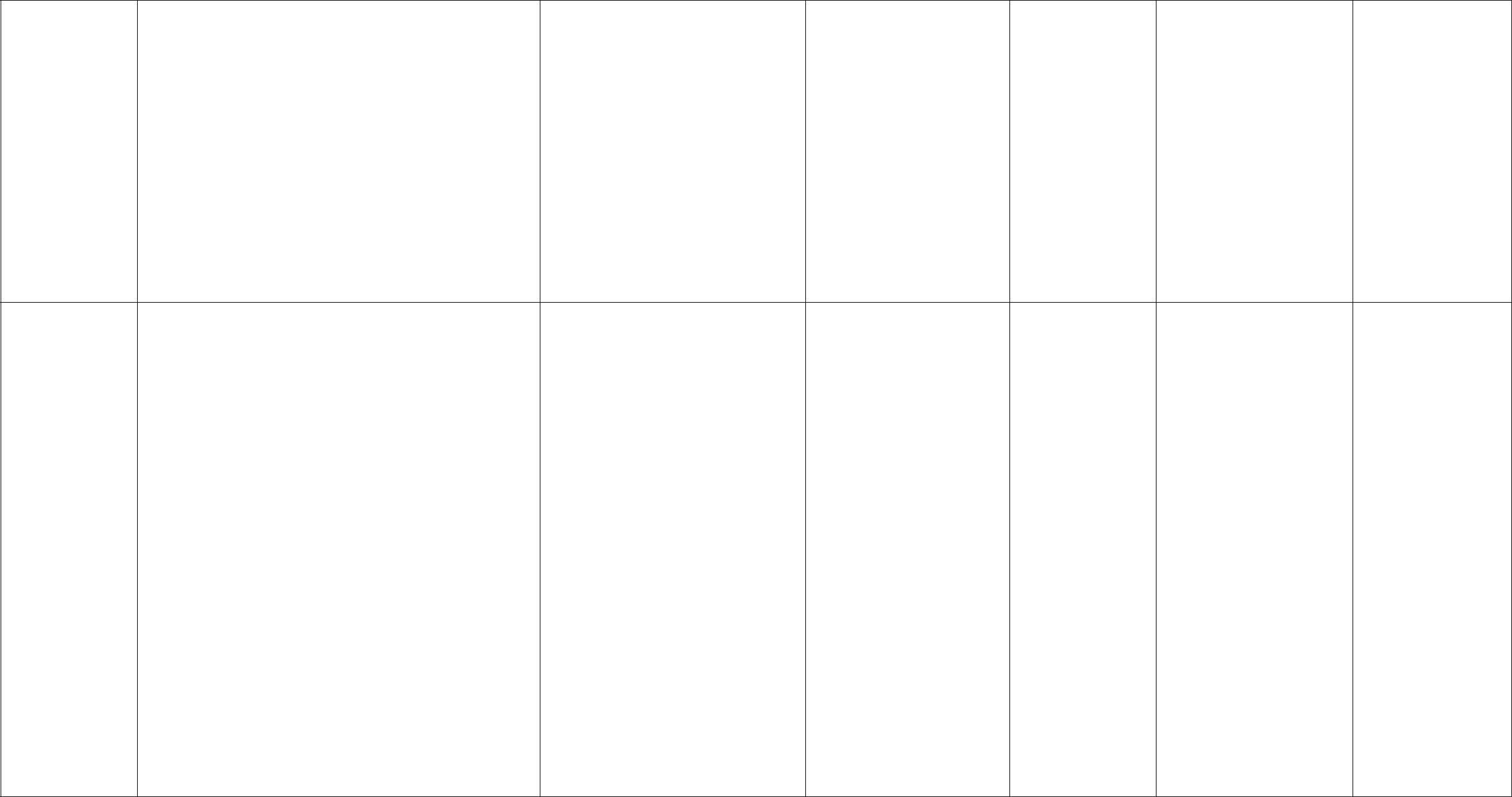 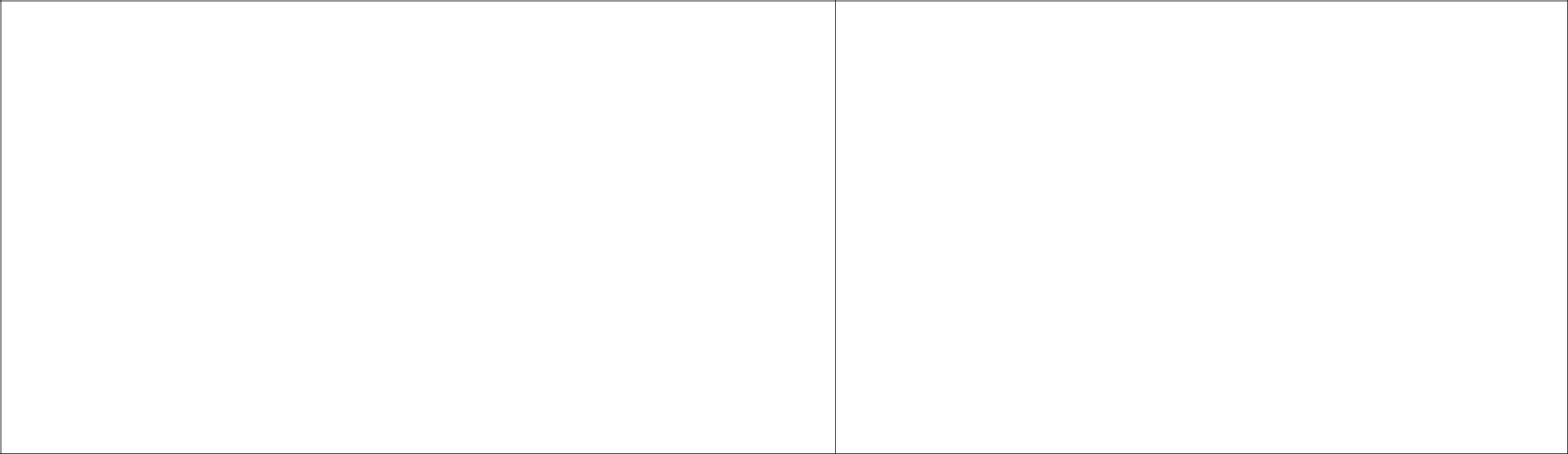 五邑大学 201 9 年攻读硕士专业学位 研究生招生专业目录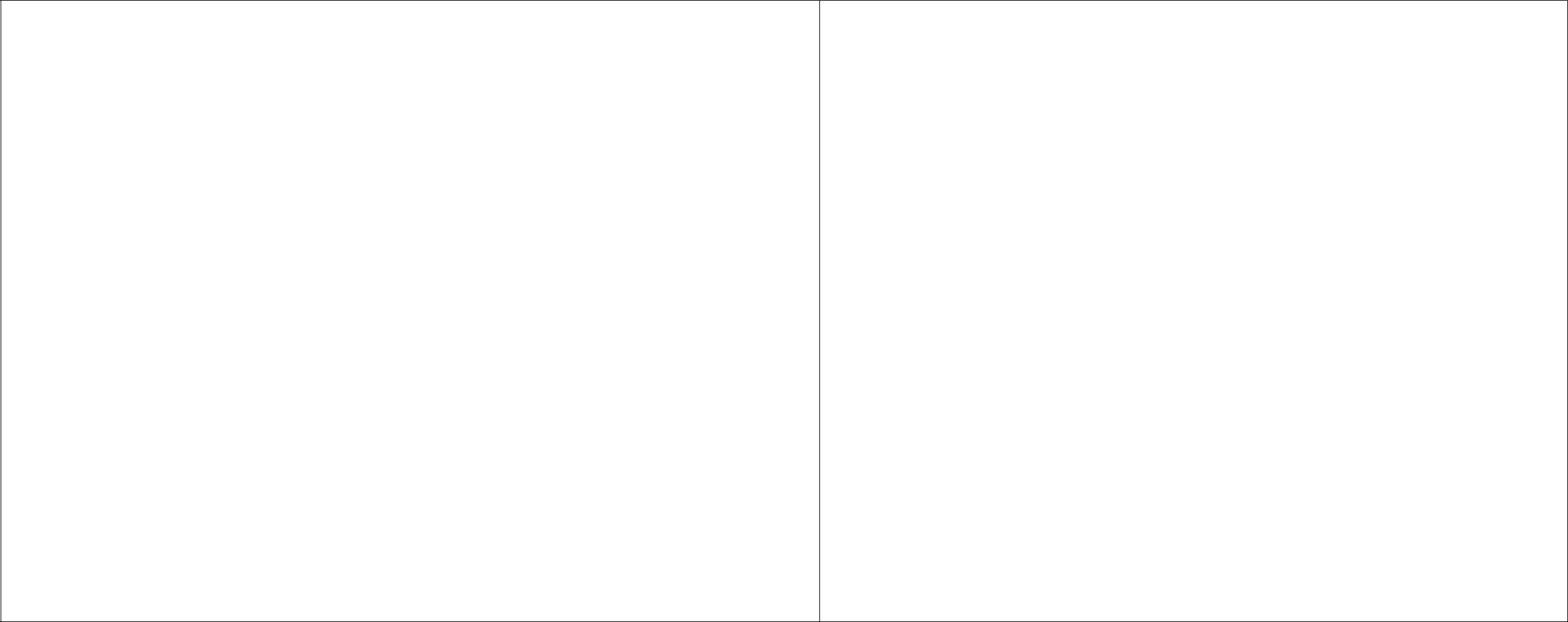 产学研优势，研发拥有自主知识产权的核心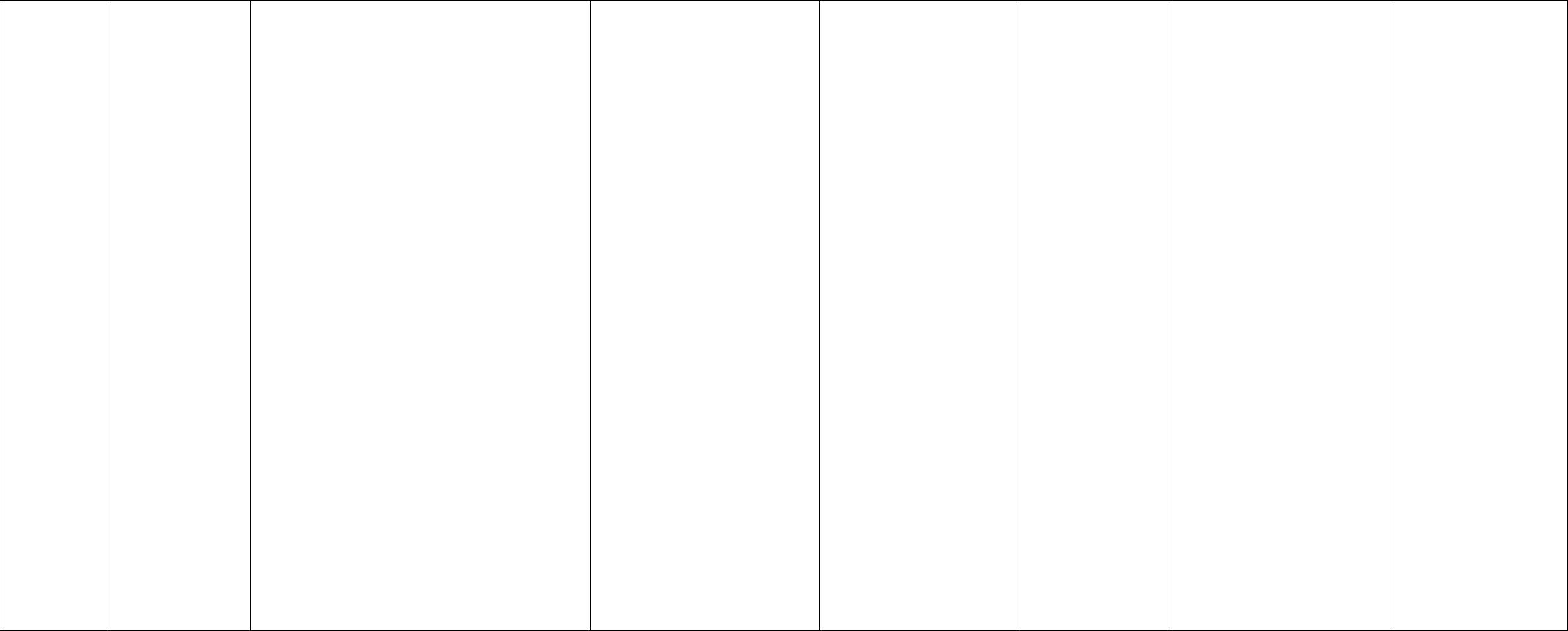 技术和关键装备，面向轨道交通行业培养车辆工程、运营管理、自动化、电气化等专业方向素质技术人才，提升自主创新能力，为提高轨道交通行业国际竞争力提供强有力技术和高水平人才支撑。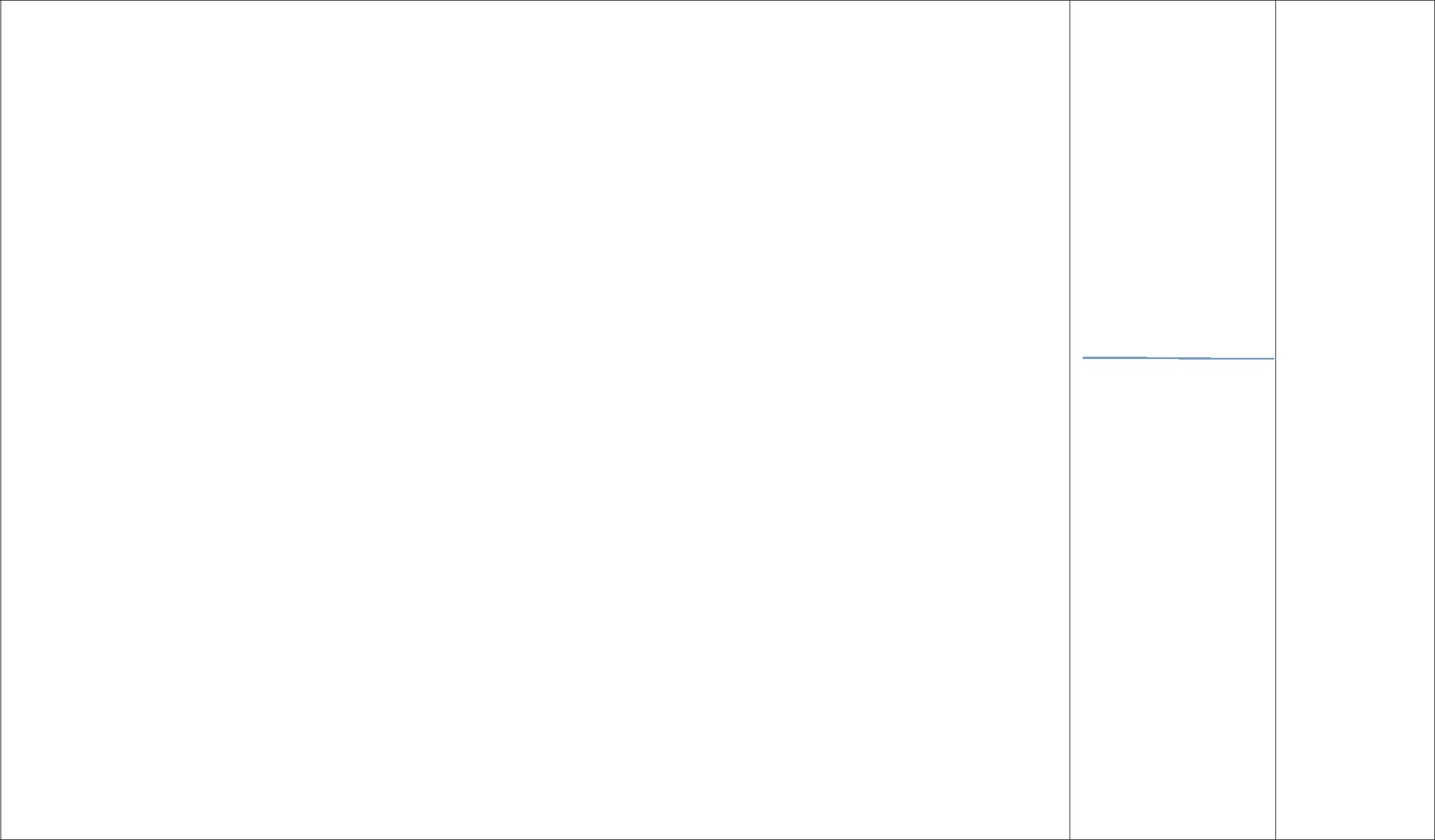 土木建筑学院李政老师刘红军联系电话:王连坤0750-3296371曾晖邮箱：wyutj@qq.com张文志陈孔亮张万胜谭金花张以红艺术设计学院张超老师联系电话：13172223406邮箱：xiaoxiannv76@163.com张超陈振益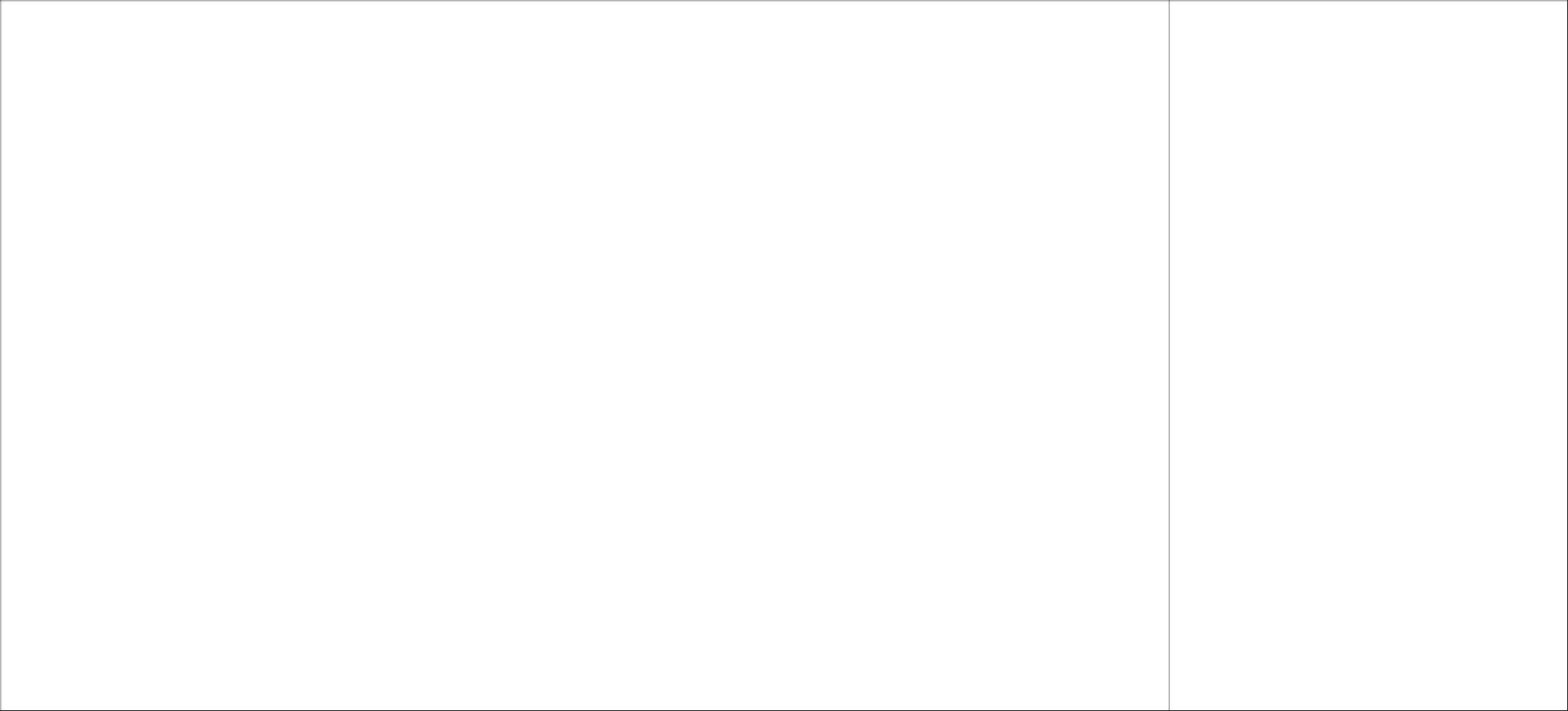 企业合作建立研究生工作站，为研究生提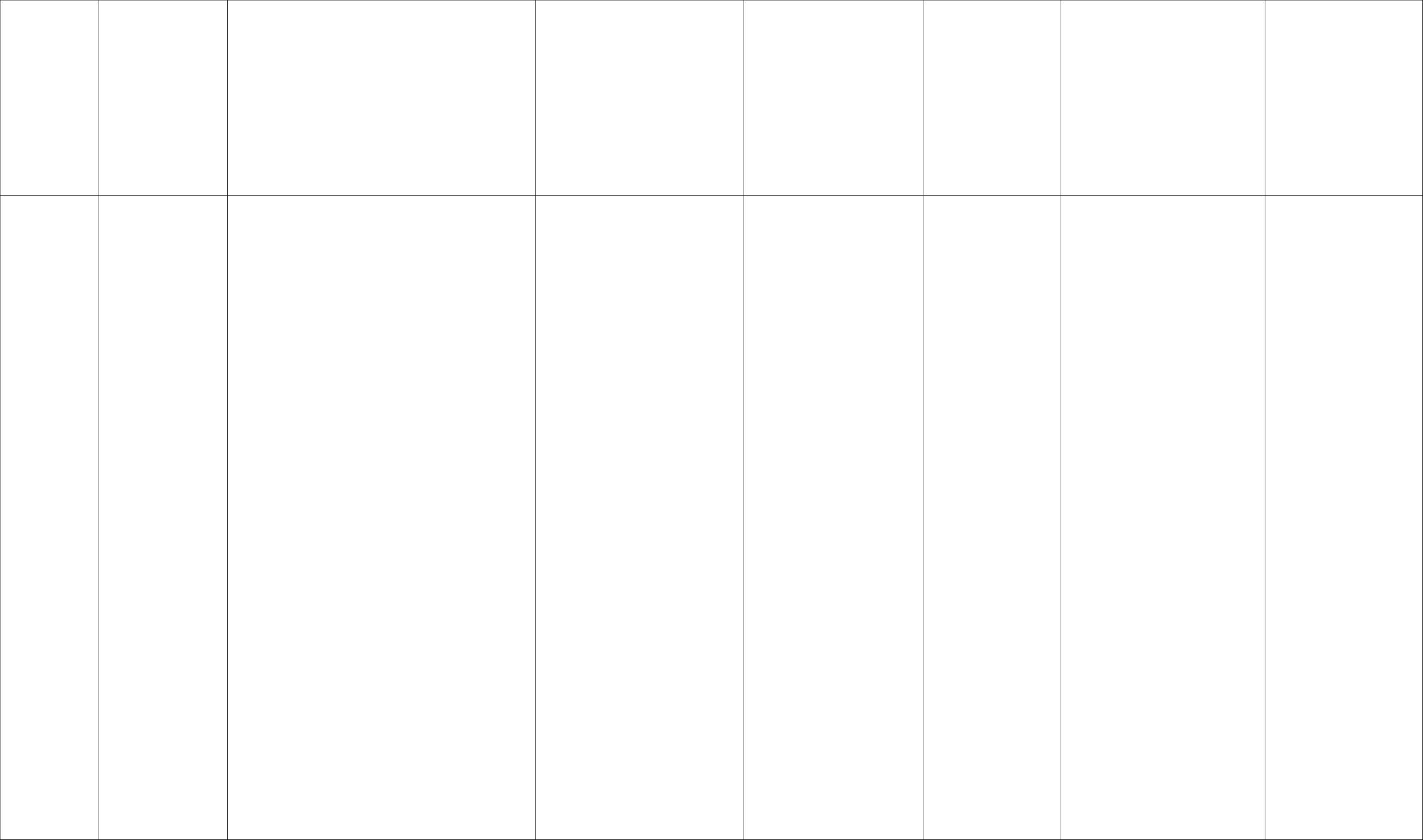 供大量企业实习实践机会，锻炼提高学生实践创新能力，毕业生除考取东华大学等高校博士继续深造外，主要在纺织相关领域从事技术主管工作。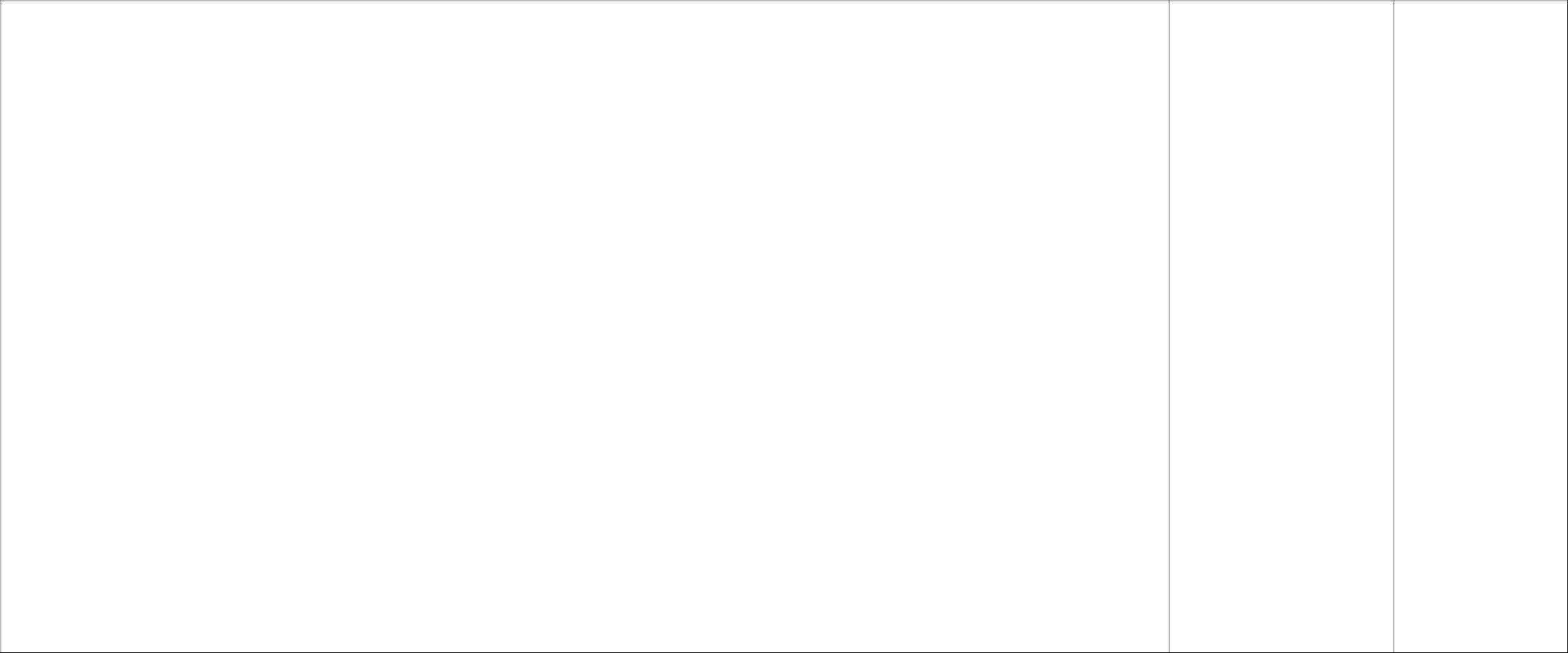 外国语学院联系人：陈老师、王老师电话：0750-3299016 3299187 邮箱:waiyuky@163.com田文燕周庭华阳小华杨建国周宣丰许名央娄宏亮备注：1.招生人数仅供参考，以国家下达的计划人数为准。2.学科代码前带有*表示 2019 年按照一级学科招生，其余按照二级学科招生。3.2019 年我校自命题科目考试大纲、参考书目请登录研究生处网站查看下载。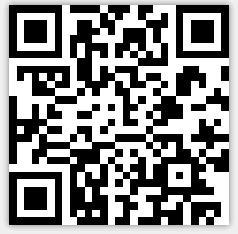 学科代码、名称学科简介研究方向考试科目代码及名称复试科目学院联系方式指导教师指导教师及拟招生人数学科简介研究方向考试科目代码及名称复试科目学院联系方式指导教师指导教师及拟招生人数本学科拥有省级工程中心“广东省电子商务增强现实工程技术研究中心”，以及电子商务与公共信息①(101)政治服务研究所和江门市公共管理研究所等两个市、校级①(101)政治服务研究所和江门市公共管理研究所等两个市、校级②(201)英语一杨伟隆李 军科研平台，具备承担重大经济管理类项目的软硬件条01（全日制）管理系统仿真与建模②(201)英语一杨伟隆李 军科研平台，具备承担重大经济管理类项目的软硬件条01（全日制）管理系统仿真与建模③(303)数学（三）张能福黄长征件。02（全日制）管理信息化工程③(303)数学（三）经济管理学院张能福黄长征*120100件。02（全日制）管理信息化工程④专业基础课（以下课程经济管理学院肖健华骆达荣*120100近五年来，主持或承担国家和省部级科研项目 5003（全日制）金融工程④专业基础课（以下课程初试科目任选 1蒋淑萍老师肖健华骆达荣管理科学与近五年来，主持或承担国家和省部级科研项目 5003（全日制）金融工程任选一门）：初试科目任选 1蒋淑萍老师邓祥明李运蒙管理科学与余项，近 20 项成果获省部级和市厅级奖励；发表04（全日制）海洋经济与管理任选一门）：门 ( 初试科目除联系电话:邓祥明李运蒙工程余项，近 20 项成果获省部级和市厅级奖励；发表04（全日制）海洋经济与管理813 运筹学门 ( 初试科目除联系电话:于凤玲吴东武工程SCI/EI 收录论文及人大全文转载论文 70 余篇。05（全日制）电子商务与移动应用813 运筹学外)13631879729于凤玲吴东武（10 人）SCI/EI 收录论文及人大全文转载论文 70 余篇。05（全日制）电子商务与移动应用814 概率论与数理统计外)13631879729王汉友彭敏晶（10 人）学科注重培养学生掌握专业领域的管理方法和研究814 概率论与数理统计邮箱:zfshupj@163.com王汉友彭敏晶学科注重培养学生掌握专业领域的管理方法和研究815 管理学原理邮箱:zfshupj@163.com陶雪萍祁黄雄技术，能够独立探索和协作研究管理问题，具有一定06（全日制）银行信用评价815 管理学原理陶雪萍祁黄雄技术，能够独立探索和协作研究管理问题，具有一定06（全日制）银行信用评价赵良辉王天擎的开拓创新能力和从事高层管理工作的能力的高级赵良辉王天擎的开拓创新能力和从事高层管理工作的能力的高级专门人才。学院提供充分的参与科研项目和大量的企业实践机会。谢祥云谢祥云王奇生王奇生01（全日制）拓扑学及其应用关开中关开中本学科依托广东省特色重点学科“信号与信息02（全日制）半群的代数理论曹文胜曹文胜处理”及“数据科学与技术及其应用”，在运筹学与03（全日制）组合数学徐俊峰徐俊峰最优化理论、流形及其上的分析、数值分析及其应用、04（全日制）复分析及应用邹祥福邹祥福拓扑学和半群的代数理论等数学领域深耕多年，有较05（全日制）运筹与优化以下三门任选一数学与计算科学学院袁仕芳袁仕芳强的科研实力，并不断在信息科学、量子理论、大数06（全日制）数值代数与数值计算①(101)政治以下三门任选一数学与计算科学学院欧见平欧见平*070100强的科研实力，并不断在信息科学、量子理论、大数06（全日制）数值代数与数值计算①(101)政治门：梁碧云老师欧见平欧见平*070100据理论等应用领域开拓前行。方法②(201)英语一门：梁碧云老师燕鹏飞燕鹏飞数学据理论等应用领域开拓前行。方法②(201)英语一①复变函数联系电话:燕鹏飞燕鹏飞数学近五年来，主持各类科研项目 70 余项，其中，07（全日制）偏微分方程理论及应③616 数学分析①复变函数联系电话:周积团周积团（10 人）近五年来，主持各类科研项目 70 余项，其中，07（全日制）偏微分方程理论及应③616 数学分析②微分方程0750-3296592周积团周积团（10 人）主持国家和省部级项目 40 余项；获得各类奖项 20 余用④818 高等代数②微分方程0750-3296592刘衍民刘衍民主持国家和省部级项目 40 余项；获得各类奖项 20 余用④818 高等代数③近世代数邮箱：mathbgs@wyu.cn刘衍民刘衍民项；发表 SCI 和 EI 等三大索引收录论文 150 余篇。08（全日制）泛函微分方程理论及③近世代数邮箱：mathbgs@wyu.cn熊志平熊志平项；发表 SCI 和 EI 等三大索引收录论文 150 余篇。08（全日制）泛函微分方程理论及熊志平熊志平本学科 15%的毕业生在国内著名高校继续攻读博应用谢利红谢利红士学位，近 80%的毕业生在珠三角地区就业，主要就09（全日制）密码学与量子信息黄金锐黄金锐业方向为教育行业、金融管理部门及企事业单位。10（全日制）数值图像处理及模式杨寒彪杨寒彪识别郑成勇郑成勇刘赛华刘赛华旷菊红旷菊红本学科是校级重点学科，依托本学科建设的“大岳建民陈小明健康产业及清洁生产技术”学科为广东省高校特色汪舰徐峻健康产业及清洁生产技术”学科为广东省高校特色刘国生江华刘国生江华重点学科。拥有省级新型研发机构——江门市大健康①(101)政治梅天胜马志强国际创新研究院、广东省普通高校药食同源资源开发②(201)英语一生物科技与大健康学院史炳锋王东辉与利用重点实验室、广东省博士后创新实践基地等科③(302)数学二生物科技与大健康学院叶萌春张书宇与利用重点实验室、广东省博士后创新实践基地等科③(302)数学二刘晓辉老师张珉陈超研平台。学科实验中心建筑面积约 12000 平方米，配01（全日制）健康产品研发及制药④专业基础课（以下课程刘晓辉老师张珉陈超*081700研平台。学科实验中心建筑面积约 12000 平方米，配01（全日制）健康产品研发及制药④专业基础课（以下课程综合化学 或联系电话：周仁平郑希*081700备有先进的科研仪器设备（核磁共振仪、超高效液相工程任选一门）：综合化学 或联系电话：顾为望叶冀明化学工程备有先进的科研仪器设备（核磁共振仪、超高效液相工程任选一门）：初试科目中任选0750-3299391顾为望叶冀明化学工程色谱仪、气质联用仪、液质联用仪、流式细胞仪、荧02（全日制）精细化工与催化技术816 化工原理初试科目中任选0750-3299391赖良学张映辉与技术色谱仪、气质联用仪、液质联用仪、流式细胞仪、荧02（全日制）精细化工与催化技术816 化工原理一门（初试科目除15815916183洪为谦吴敏与技术光定量 PCR 仪、蛋白纯化系统等），拥有总值超过亿03（全日制）材料化学工程817 天然药物化学一门（初试科目除15815916183洪为谦吴敏（20 人）光定量 PCR 仪、蛋白纯化系统等），拥有总值超过亿03（全日制）材料化学工程817 天然药物化学外）邮箱：刘宏飞王少华（20 人）元的一流实验平台。04（全日制）环境治理及资源化819 有机化学外）邮箱：黄永樑邹庆剑元的一流实验平台。04（全日制）环境治理及资源化819 有机化学wyuchemlxh@126.com黄永樑邹庆剑近三年承担了国家级项目 7 项，省部级项目 11820 分析化学wyuchemlxh@126.com朱国东李红光近三年承担了国家级项目 7 项，省部级项目 11820 分析化学qq 群号：208778910吴家强黄庆荣项，其他类项目 54 项，总经费超过 5000 万元；发表821 无机化学qq 群号：208778910吴家强黄庆荣项，其他类项目 54 项，总经费超过 5000 万元；发表821 无机化学马航张焜研究论文 120 篇，其中 SCI 论文 111 篇，一区论文近卿宁刘敏超20 篇；申请国内发明专利 56 项，授权 4 项；参编专李冬利彭士勇20 篇；申请国内发明专利 56 项，授权 4 项；参编专李 滨李亦彪李 滨李亦彪著和教材 3 部。李辰徐学涛本学科可以为优秀研究生提供到国内外高水平赵登高马燕燕大学及研究机构进行联合培养的机会。主要为区域大陈 路吴盼盼大学及研究机构进行联合培养的机会。主要为区域大刘文锋白书立刘文锋白书立健康产业、精细化工、清洁生产、环境保护等领域培章卫民孙世利养高级专门技术人才。本学科方向主要培养光电功能材料方向的高层次曾庆光技术人才，拥有广东省光电材料及应用工程技术研究曾庆光技术人才，拥有广东省光电材料及应用工程技术研究王忆中心、广东高校光电材料与元器件重点实验室、广东王忆中心、广东高校光电材料与元器件重点实验室、广东范东华高校省级重点建设平台江门 LED 研究院、广东省半①(101)政治范东华高校省级重点建设平台江门 LED 研究院、广东省半①(101)政治李阳导体绿色光源专业校企协同育人平台、“金属氧化物②(201)英语一初试科目任选李阳导体绿色光源专业校企协同育人平台、“金属氧化物②(201)英语一初试科目任选罗坚义光电材料与器件”广东普通高校创新团队等多个省市③(302)数学二1 门(初试科目除应用物理与材料学院罗坚义光电材料与器件”广东普通高校创新团队等多个省市③(302)数学二1 门(初试科目除应用物理与材料学院何鑫*081700级科研平台，拥有大型科研设备资产超过 1 千万。01 （全日制）LED 发光材料④专业基础课（以下外)联系人：杨光老师何鑫*081700级科研平台，拥有大型科研设备资产超过 1 千万。01 （全日制）LED 发光材料④专业基础课（以下外)联系人：杨光老师徐维化学工程近 5 年来，主持各类科研项目 86 项，总经费超 76002 （全日制）新能源材料课程任选一门）：联系电话:徐维化学工程近 5 年来，主持各类科研项目 86 项，总经费超 76002 （全日制）新能源材料课程任选一门）：联系电话:陈叶青与技术万，其中包括国家自然科学基金,广东省杰出青年基金03（全日制）光电薄膜材料822 普通物理学0750-3296401陈叶青与技术万，其中包括国家自然科学基金,广东省杰出青年基金03（全日制）光电薄膜材料822 普通物理学0750-3296401朱慧群（10 人）等省级以上科研项目 16 项，总经费 386 万，获市厅823 材料科学基础邮箱：朱慧群（10 人）等省级以上科研项目 16 项，总经费 386 万，获市厅823 材料科学基础邮箱：刘志平级以上科研奖励 5 项，发表学术论文 200 余篇。wlxy2013@126.com刘志平级以上科研奖励 5 项，发表学术论文 200 余篇。wlxy2013@126.com彭章泉本学科方向注重产学研结合培养研究生，与多家QQ:1271657422彭章泉本学科方向注重产学研结合培养研究生，与多家QQ:1271657422袁铭辉知名 LED 电光源企业、新能源新材料企业、光电薄袁铭辉知名 LED 电光源企业、新能源新材料企业、光电薄卢锡洪膜材料公司协同培养研究生的创新实践能力和综合卢锡洪膜材料公司协同培养研究生的创新实践能力和综合黄吉儿运用能力，主要为区域绿色光源发光材料、光电薄膜黄吉儿运用能力，主要为区域绿色光源发光材料、光电薄膜彭明营材料与器件、新能源与新材料等领域培养高层次技术彭明营材料与器件、新能源与新材料等领域培养高层次技术张忠华研发人才。张忠华研发人才。本学科是广东省特色重点学科，在生物特征识别及应用领域在国内具有一定的影响力，在图像信号处理和应用方面具有较强的实力。拥有广东省海量信息处理工程技术研究中心、广东省高校电工电子实验教学示范中心和广东省高校光机电工程教育中心等 3 个01（全日制）人工智能*081000省级平台，以及江门市嵌入式技术研究开发中心等 202（全日制）生物特征信息处理*081000个市、校级科研平台，实验仪器设备先进。03（全日制）现代通信技术信息与通信个市、校级科研平台，实验仪器设备先进。03（全日制）现代通信技术信息与通信近五年来，主持承担各类科技项目 130 余项，其04（全日制）物联网技术及应用工程近五年来，主持承担各类科技项目 130 余项，其04（全日制）物联网技术及应用工程中主持承担国家级项目 5 项、省部级项目 20 项；取05（全日制）机器视觉（10 人）中主持承担国家级项目 5 项、省部级项目 20 项；取05（全日制）机器视觉（10 人）得省级奖项 1 项、市级奖项 6 项；取得国家发明专利06（全日制）高速光子信息处理及得省级奖项 1 项、市级奖项 6 项；取得国家发明专利06（全日制）高速光子信息处理及21 项；发表 SCI/EI 收录论文 120 余篇。应用本学科注重产学研结合培养研究生，提供大量的企业学习机会，培养的研究生具有良好的创新能力和实践应用能力，主要为区域现代信息技术领域培养高级专业技术人才。初试 4 门：初试 4 门：① 政治，① 政治，② 英语一，② 英语一，③ 数学一③ 数学一董超俊、甘俊英、④ 专业基础课（以下课④ 专业基础课（以下课智能制造学部智能制造学部董超俊、甘俊英、④ 专业基础课（以下课④ 专业基础课（以下课智能制造学部智能制造学部张昕、应自炉、罗程任选一门，均为自主命程任选一门，均为自主命从初试科目表中石军霞老师石军霞老师张昕、应自炉、罗程任选一门，均为自主命程任选一门，均为自主命从初试科目表中石军霞老师石军霞老师兵、钟东洲、余义题）：题）：任选 1 门与初试电话：3299355电话：3299355兵、钟东洲、余义题）：题）：任选 1 门与初试电话：3299355电话：3299355斌、翟懿奎、曾军801信号与系统科目不重复的课手机：15813781608手机：15813781608斌、翟懿奎、曾军801信号与系统科目不重复的课手机：15813781608手机：15813781608英、梁淑芬、习江802电路分析程。邮箱：英、梁淑芬、习江802电路分析程。邮箱：涛、叶涛、丁毅、803电子技术基础445438766@qq.com445438766@qq.com涛、叶涛、丁毅、803电子技术基础445438766@qq.com445438766@qq.com崔岩、冯跃804通信原理崔岩、冯跃804通信原理805数字信号处理806自动控制原理807电磁场与电磁波本学科方向主要培养光电子技术方向的高层次技术人才，拥有广东省光电材料及应用工程技术研究曾庆光曾庆光中心、广东高校光电材料与元器件重点实验室、广东王忆王忆高校省级重点建设平台江门 LED 研究院、广东省半导范东华范东华体绿色光源专业校企协同育人平台、“金属氧化物光李阳李阳电材料与器件”广东普通高校创新团队等多个省市级应用物理与材料学应用物理与材料学应用物理与材料学罗坚义①(101)政治应用物理与材料学应用物理与材料学应用物理与材料学罗坚义科研平台，拥有大型科研设备资产超过 1 千万。①(101)政治院何鑫科研平台，拥有大型科研设备资产超过 1 千万。院何鑫②(201)英语一院何鑫*081000近 5 年来，主持各类科研项目 86 项，总经费超②(201)英语一联系人：杨光老师联系人：杨光老师联系人：杨光老师徐维*081000近 5 年来，主持各类科研项目 86 项，总经费超联系人：杨光老师联系人：杨光老师联系人：杨光老师徐维*08100001 （全日制）电光源③(302)数学一初试科目任联系人：杨光老师联系人：杨光老师联系人：杨光老师徐维信息与通信760 万，其中包括国家自然科学基金,广东省杰出青年01 （全日制）电光源③(302)数学一初试科目任联系电陈叶青信息与通信760 万，其中包括国家自然科学基金,广东省杰出青年联系电陈叶青信息与通信02 （全日制）光电器件④专业基础课（以下选 1 门(初试科目联系电陈叶青工程基金等省级以上科研项目 16 项，总经费 386 万，获02 （全日制）光电器件④专业基础课（以下选 1 门(初试科目话:0750-3296401话:0750-3296401朱慧群工程基金等省级以上科研项目 16 项，总经费 386 万，获话:0750-3296401话:0750-3296401朱慧群工程03（全日制）光电传感器课程任选一门）：除外)话:0750-3296401话:0750-3296401朱慧群（10 人）市厅级以上科研奖励 5 项，发表学术论文 200 余篇。03（全日制）光电传感器课程任选一门）：除外)邮刘志平（10 人）市厅级以上科研奖励 5 项，发表学术论文 200 余篇。邮刘志平（10 人）822 普通物理学邮刘志平本学科方向注重产学研结合培养研究生，与多家822 普通物理学箱:wlxy2013@126.com箱:wlxy2013@126.com彭章泉本学科方向注重产学研结合培养研究生，与多家箱:wlxy2013@126.com箱:wlxy2013@126.com彭章泉823 材料科学基础箱:wlxy2013@126.com箱:wlxy2013@126.com彭章泉知名 LED 电光源企业、新能源企业、光电子公司协同823 材料科学基础QQ:1271657422QQ:1271657422袁铭辉知名 LED 电光源企业、新能源企业、光电子公司协同QQ:1271657422QQ:1271657422袁铭辉QQ:1271657422QQ:1271657422袁铭辉培养研究生的创新实践能力和综合运用能力，主要为卢锡洪卢锡洪区域绿色电光源、光电子技术、光电材料与器件、新黄吉儿黄吉儿能源等领域培养高层次技术研发人才。彭明营彭明营张忠华本学科是校级重点学科，在激光微加工技术及应王建生、李霆、杨用领域在省内处于领先地位，在监测分析技术、智能铁牛、康献民、孔装备技术和机电一体化技术上有较强的实力。拥有广01（全日制）工业机器人与智能生初试 4 门：凡国、杜遥雪、耿东省摩托车工程技术研究中心、广东省机械工程实验产① 政治，爱农、李辛沫、尹教学示范中心等 3 个省部级科研平台和江门市02（全日制）激光加工技术研究② 英语一，智能制造学部智能制造学部荔松、周俊荣、吴CAD/CAM 工程中心等 4 个市、校级科研平台，教学与03（全日制）机电系统一体化技术③ 数学一从初试科目表中智能制造学部智能制造学部勇华、李昌明、江* 080200CAD/CAM 工程中心等 4 个市、校级科研平台，教学与03（全日制）机电系统一体化技术③ 数学一从初试科目表中钱艳华老师勇华、李昌明、江* 080200科研仪器设备 2000 多万元，实验仪器设备先进。04（全日制）注塑装备技术研究与④ 专业基础课（以下课任选 1 门与初试钱艳华老师励、杨保健、王前机械工程科研仪器设备 2000 多万元，实验仪器设备先进。04（全日制）注塑装备技术研究与④ 专业基础课（以下课任选 1 门与初试电话：3299709电话：3299709励、杨保健、王前机械工程近五年来，主持各类科研项目 150 多项，其中主开发程任选一门，均为自主命科目不重复的课电话：3299709电话：3299709选、肖蒙、翟玉江、（10 人）近五年来，主持各类科研项目 150 多项，其中主开发程任选一门，均为自主命科目不重复的课手机：13923073588手机：13923073588选、肖蒙、翟玉江、（10 人）持国家、省部级重大科技项目等 20 多项；获得省、05（全日制）故障诊断与测试分析题）：程。手机：13923073588手机：13923073588王广龙、冯跃、刘持国家、省部级重大科技项目等 20 多项；获得省、05（全日制）故障诊断与测试分析题）：程。邮箱：1649747@qq.com邮箱：1649747@qq.com邮箱：1649747@qq.com王广龙、冯跃、刘市科学技术奖 8 项；申报专 50 余项，授权专利 30 余06（全日制）机械装备数字化设计824 工程力学邮箱：1649747@qq.com邮箱：1649747@qq.com邮箱：1649747@qq.com吉华、苏焕银、李市科学技术奖 8 项；申报专 50 余项，授权专利 30 余06（全日制）机械装备数字化设计824 工程力学吉华、苏焕银、李项。与仿真825 机械原理鹏、李永健、李会本学科拥有一支高水平的研究生指导教师队伍，07（全日制）轨道交通车辆工程826 机械设计军、李志伟、林群注重培养学生在工程实际中分析问题和解决问题的煦、贾旭东、徐百能力，建设有 10 多家企业研究生工作站，围绕国家、平、潘增喜、梁艳地区振兴装备制造业的需求，培养从事现代机械工程阳、王颖领域数字化设计、精密制造、工业机器人以及智能生产的产品研究、开发等方面的高级研究型工程技术人才。本学科是省级、校级重点学科，拥有广东省唯一的纺织工程专业学术和工程硕士点。科研实力雄厚，纺织新材料新技术和新型染整技术等领域在国内具贾永堂有一定影响力，在华南地区处于领先水平。学科拥有01 （全日制）生物医用材料及生贾永堂有一定影响力，在华南地区处于领先水平。学科拥有01 （全日制）生物医用材料及生纺织材料与工程学院张锦文“广东省功能性纤维与纺织品工程技术研究中心”和物医用纺织品①(101)政治纺织材料与工程学院张锦文“广东省功能性纤维与纺织品工程技术研究中心”和物医用纺织品①(101)政治于晖老师王先锋“广东省高校实验教学示范中心”等 3 个省级平台和02 （全日制）多维纳米材料②(201)英语一以下任选一门：于晖老师王先锋*082100“广东省高校实验教学示范中心”等 3 个省级平台和02 （全日制）多维纳米材料②(201)英语一以下任选一门：代栋梁老师闫建华*0821002 个市、校级科研平台，实验仪器设备先进。03 （全日制）生物基材料及其制③(302)数学二①功能高分子材代栋梁老师闫建华纺织科学与2 个市、校级科研平台，实验仪器设备先进。03 （全日制）生物基材料及其制③(302)数学二①功能高分子材联系电话:于晖纺织科学与近五年来，主持各类科研项 65 项，其中省部级以品④专业基础课（以下课程料联系电话:于晖工程近五年来，主持各类科研项 65 项，其中省部级以品④专业基础课（以下课程料15815785127黄钢工程上项目 12 项；获得各类奖项 7 项；授权专利 23 项，04 （全日制）防护用纺织品任选一门）②新型染整技术15815785127黄钢（10 人）上项目 12 项；获得各类奖项 7 项；授权专利 23 项，04 （全日制）防护用纺织品任选一门）②新型染整技术13392072946巫莹柱（10 人）其中已转化 3 项；发表 SCI/EI 收录论文 50 篇。05 （全日制）绿色功能化学品827 纺织材料学13392072946巫莹柱其中已转化 3 项；发表 SCI/EI 收录论文 50 篇。05 （全日制）绿色功能化学品827 纺织材料学邮箱:李峥嵘本学科注重产学研联合培养研究生，已建立华盛06 （全日制）纺织先进装备制造828 高分子化学邮箱:李峥嵘本学科注重产学研联合培养研究生，已建立华盛06 （全日制）纺织先进装备制造828 高分子化学yuhuihui_2000@163.com谢娟顿州立大学、香港理工大学、东华大学等多个研究生及纺织信息化yuhuihui_2000@163.com谢娟顿州立大学、香港理工大学、东华大学等多个研究生及纺织信息化王春广工作站，毕业生除考取东华大学等高校博士继续深造王春广工作站，毕业生除考取东华大学等高校博士继续深造外，主要在纺织相关领域从事技术主管工作。本学在市场营销、品牌管理、旅游管理以及物流管理等领域在省内外具有较强的影响力。拥有江门工王润良业发展研究院等 2 个市、校级科研平台，具备承担重费明胜大企业管理类项目的软硬件条件。①(101)政治何浏近五年来，主持或承担国家和省部级科研项目 2001（全日制）中小企业战略管理及②(201)英语一经济管理学院刘联辉120202余项，约 10 项成果获省部级和市厅级奖励；发表治理③(303)数学三蒋淑萍老师邱红120202SCI/EI 收录论文及人大全文转载论文 30 余篇。02 （全日制）品牌营销管理④专业基础课（以下课程联系电话:王纯阳企业管理SCI/EI 收录论文及人大全文转载论文 30 余篇。02 （全日制）品牌营销管理④专业基础课（以下课程微观经济学联系电话:王纯阳企业管理本学科围绕企业经营要素与环节对企业战略、组03（全日制）特色旅游管理任选一门）微观经济学13631879729吴海民（5 人）本学科围绕企业经营要素与环节对企业战略、组03（全日制）特色旅游管理任选一门）13631879729吴海民（5 人）织、生产、营销、旅游、物流、财务、人力等企业流04（全日制）区域产业组织效能管813 运筹学邮箱:许姣丽织、生产、营销、旅游、物流、财务、人力等企业流04（全日制）区域产业组织效能管813 运筹学邮箱:许姣丽程与经营业务管理进行研究，以达到企业经营效率、理815 管理学原理zfshupj@163.com樊建锋效益与管理水平提升的目标。注重产学研联合培养研马景涛究生，与当地大型企业建有 2 个研究生工作站，提供荣浩充分的参与项目研究和大量的企业实践机会，专门为姜文仙企业培养高层次的管理人员。① 政治，① 政治，② 英语一，② 英语一，③ 数学一③ 数学一本学科在系统工程方法与应用、大系统分析、数④ 专业基础课（以下课④ 专业基础课（以下课据挖掘等领域具有较强的实力，具备承担重大系统工程任选一门，均为自主命程任选一门，均为自主命程类项目的软硬件条件。题）：题）：智能制造学部智能制造学部罗兵、李霆、董超081103近五年来，主持或承担国家和省部级科研项目约01（全日制）系统工程方法与应用801信号与系统从初试科目表中石军霞老师石军霞老师俊、何国辉、吴明08110330 项，约 10 项成果获省部级和市厅级奖励；发表01（全日制）系统工程方法与应用805数字信号处理任选 1 门与初试电话：3299355电话：3299355芬、郑晓曦、曹彩系统工程30 项，约 10 项成果获省部级和市厅级奖励；发表02（全日制）大系统分析805数字信号处理任选 1 门与初试电话：3299355电话：3299355芬、郑晓曦、曹彩系统工程SCI/EI 收录论文及人大全文转载论文 40 余篇。02（全日制）大系统分析806自动控制原理科目不重复的课手机：15813781608手机：15813781608凤、刘兴林、洪智（5 人）SCI/EI 收录论文及人大全文转载论文 40 余篇。03（全日制）数据挖掘806自动控制原理科目不重复的课手机：15813781608手机：15813781608凤、刘兴林、洪智（5 人）本学科培养从事系统工程领域的研究、开发、设03（全日制）数据挖掘808数据库原理程。邮箱：勇、李少勇、陈涛、本学科培养从事系统工程领域的研究、开发、设808数据库原理程。邮箱：勇、李少勇、陈涛、计等方面的高级专门人才，注重产学研联合培养研究809C 语言程序设计809C 语言程序设计445438766@qq.com445438766@qq.com贾旭东生，研究生具有充分参与项目研究和大量企业实践机810数据结构会。研究生就业方向为企业高层次技术、管理人员。813运筹学814概率论与数理统计本学科是广东省特色重点学科，在控制理论应用① 政治，① 政治，以及制造过程自动化方面具有较强实力。学科拥有广① 政治，① 政治，以及制造过程自动化方面具有较强实力。学科拥有广② 英语一，② 英语一，东省海量信息处理工程技术研究中心、广东省高校电② 英语一，② 英语一，东省海量信息处理工程技术研究中心、广东省高校电③ 数学一③ 数学一工电子实验教学示范中心和广东省高校光机电工程③ 数学一③ 数学一工电子实验教学示范中心和广东省高校光机电工程④ 专业基础课（以下课④ 专业基础课（以下课教育中心等 3 个省级平台，江门市嵌入式技术研究开④ 专业基础课（以下课④ 专业基础课（以下课教育中心等 3 个省级平台，江门市嵌入式技术研究开程任选一门，均为自主命程任选一门，均为自主命发中心等 2 个市、校级科研平台，实验仪器设备先进。01（全日制）智能控制技术程任选一门，均为自主命程任选一门，均为自主命智能制造学部智能制造学部何益宏、李霆、董发中心等 2 个市、校级科研平台，实验仪器设备先进。01（全日制）智能控制技术题）：题）：智能制造学部智能制造学部何益宏、李霆、董081104近五年来，主持承担各类科技项目 55 项，其中，02（全日制）智能系统题）：题）：从初试科目表中石军霞老师石军霞老师超俊、梁新荣、黄081104近五年来，主持承担各类科技项目 55 项，其中，02（全日制）智能系统801信号与系统从初试科目表中石军霞老师石军霞老师超俊、梁新荣、黄模式识别与主持承担国家、省部级项目 5 项。承担并完成了大量03（全日制）电气系统801信号与系统任选 1 门与初试电话：3299355电话：3299355辉、李澄非、王洪模式识别与主持承担国家、省部级项目 5 项。承担并完成了大量03（全日制）电气系统802电路分析任选 1 门与初试电话：3299355电话：3299355辉、李澄非、王洪智能系统企业科技研发项目。获得国家发明专利 3 项，发表04（全日制）电气设备故障监测802电路分析科目不重复的课手机：15813781608手机：15813781608涛、习江涛、叶涛、智能系统企业科技研发项目。获得国家发明专利 3 项，发表04（全日制）电气设备故障监测803电子技术基础科目不重复的课手机：15813781608手机：15813781608涛、习江涛、叶涛、（5 人）SCI/EI 收录论文 40 余篇。05（全日制）数据科学与技术及应803电子技术基础程。邮箱：丁毅、李俊华、崔（5 人）SCI/EI 收录论文 40 余篇。05（全日制）数据科学与技术及应804通信原理程。邮箱：丁毅、李俊华、崔本学科注重产学研结合的研究生培养模式，利用用804通信原理445438766@qq.com445438766@qq.com岩本学科注重产学研结合的研究生培养模式，利用用805数字信号处理445438766@qq.com445438766@qq.com岩学科的技术优势与珠三角知名企业建立了长期深入805数字信号处理学科的技术优势与珠三角知名企业建立了长期深入806自动控制原理的研发合作关系，可以为研究生提供直接参与企业产806自动控制原理的研发合作关系，可以为研究生提供直接参与企业产808数据库原理品研发过程的实习实践机会。培养的研究生的创新实808数据库原理品研发过程的实习实践机会。培养的研究生的创新实809 C 语言程序设计809 C 语言程序设计践和应用能力，为制造业自动化和智能化培养高级专809 C 语言程序设计809 C 语言程序设计践和应用能力，为制造业自动化和智能化培养高级专810数据结构业人才。810数据结构业人才。① 政治，① 政治，本学科是为校级重点学科的研究方向，拥有江门② 英语一，② 英语一，市图像分析与机器视觉工程应用研发中心、江门市大③ 数学一③ 数学一数据应用研究中心、网络工程与信息安全实验室和软④ 专业基础课（以下课④ 专业基础课（以下课何国辉、郑晓曦、何国辉、郑晓曦、件工程实验室等优良的研究与实验环境。近五年来，01（全日制）数据科学与技术及应程任选一门，均为自主命程任选一门，均为自主命智能制造学部何国辉、郑晓曦、何国辉、郑晓曦、081203件工程实验室等优良的研究与实验环境。近五年来，01（全日制）数据科学与技术及应程任选一门，均为自主命程任选一门，均为自主命从初试科目表中智能制造学部吴明芬、李鹤喜、吴明芬、李鹤喜、081203主持各类项目 50 余项，其中，省部级以上 8 项。用题）：题）：从初试科目表中钱艳华老师吴明芬、李鹤喜、吴明芬、李鹤喜、计算机应用主持各类项目 50 余项，其中，省部级以上 8 项。用题）：题）：任选 1 门与初试钱艳华老师张先勇、曹彩凤、张先勇、曹彩凤、计算机应用本学科突出计算机技术在经济社会发展中的实02（全日制）人工智能及应用808数据库原理任选 1 门与初试电话：3299709张先勇、曹彩凤、张先勇、曹彩凤、技术本学科突出计算机技术在经济社会发展中的实02（全日制）人工智能及应用808数据库原理科目不重复的课电话：3299709刘兴林、洪智勇、刘兴林、洪智勇、技术际应用，重点加强在虚拟现实技术、人工智能及应用、03（全日制）软件技术809C 语言程序设计809C 语言程序设计科目不重复的课手机：13923073588刘兴林、洪智勇、刘兴林、洪智勇、（5 人）际应用，重点加强在虚拟现实技术、人工智能及应用、03（全日制）软件技术809C 语言程序设计809C 语言程序设计程。手机：13923073588李少勇、陈涛、崔李少勇、陈涛、崔（5 人）大数据及云计算技术、计算机网络与信息安全等方面04（全日制）网络与信息安全810数据结构程。邮箱：1649747@qq.com李少勇、陈涛、崔李少勇、陈涛、崔大数据及云计算技术、计算机网络与信息安全等方面04（全日制）网络与信息安全810数据结构邮箱：1649747@qq.com岩、贾旭东岩、贾旭东的应用研究，有大量的企业实习实践机会，培养的研811 离散数学811 离散数学岩、贾旭东岩、贾旭东的应用研究，有大量的企业实习实践机会，培养的研811 离散数学811 离散数学究生具有良好的创新能力和实践应用能力，专门为区812面向对象程序设计域 IT 行业培养高级专业技术人才。（Java）（Java）轨道交通学院现有交通工程（轨道交通车辆工01（全日制）列车运行环境安全管肖  蒙肖  蒙程）、交通工程（轨道交通运营管理）两个专业方向控技术与装备①(101)政治①(101)政治轨道交通学院林群煦林群煦和机械工程、交通信息工程及控制硕士点，在校硕士02（全日制）轨道交通车站安全监②(201)英语一②(201)英语一轨道交通学院王前选王前选和机械工程、交通信息工程及控制硕士点，在校硕士02（全日制）轨道交通车站安全监②(201)英语一②(201)英语一翟玉江老师王前选王前选研究生、本科生 500 余人，教职工 30 余人，其中硕测技术与装备③(301 数学一③(301 数学一翟玉江老师刘吉华刘吉华研究生、本科生 500 余人，教职工 30 余人，其中硕测技术与装备③(301 数学一③(301 数学一电话：0750-3296152刘吉华刘吉华082302士研究生导师 13 人。学院的轨道交通车辆工程专业03（全日制）轨道交通关键设备智④专业基础课（以下课程④专业基础课（以下课程电话：0750-3296152李志伟李志伟082302士研究生导师 13 人。学院的轨道交通车辆工程专业03（全日制）轨道交通关键设备智④专业基础课（以下课程④专业基础课（以下课程初试科目任选 1手机：13827018538李志伟李志伟交通信息工程方向为“广东省战略性新兴产业专业”，轨道交通运能监测与运维决策技术任选一门）：任选一门）：初试科目任选 1手机：13827018538黄莎交通信息工程方向为“广东省战略性新兴产业专业”，轨道交通运能监测与运维决策技术任选一门）：任选一门）：门 ( 初试科目除王前选：18026792459黄莎及控制营管理专业方向为“广东省专业综合改革试点专业”，04（全日制）区域城际铁路智能化801信号与系统门 ( 初试科目除王前选：18026792459李鹏及控制营管理专业方向为“广东省专业综合改革试点专业”，04（全日制）区域城际铁路智能化801信号与系统外)邮箱：李鹏（5 人）轨道交通综合实验中心为“省级实验示范中心”，“五客运营销技术802电路分析外)邮箱：苏焕银苏焕银（5 人）轨道交通综合实验中心为“省级实验示范中心”，“五客运营销技术802电路分析zyj0492@sina.com苏焕银苏焕银邑大学-中国中车新会轨道交通车辆修造基地”为“广05（全日制）轨道交通大数据可视803电子技术基础zyj0492@sina.com李永健李永健邑大学-中国中车新会轨道交通车辆修造基地”为“广05（全日制）轨道交通大数据可视803电子技术基础李永健李永健东省大学生校外实践基地”。化分析技术806自动控制原理王文宪王文宪学院现有“轨道交通装备及技术”广东省优势重06（全日制）轨道交通客流数据分836交通工程学何成刚何成刚点学科、广东（江门）轨道交通研究中心、“轨道交析及运输组织仿真技术徐志彪徐志彪通安全测控技术”江门市工程技术研究中心，其中“轨黄尊地道交通装备及技术”是广东省轨道交通领域唯一重点学科。经过近 8 年的建设，我校轨道交通类专业形成了学科专业结构合理、师资队伍优良、教学条件先进、校企协同密切、办学特色明显的高素质专业人才培养能力，成为华南地区培养国家干线铁路、城际和城市01（全日制）列车关键设备在途安轨道交通人才的主要本科高校。全状态监测技术与装备①(101)政治依托“轨道交通装备及技术”广东省优势重点学02（全日制）轨道车辆关键部件故①(101)政治依托“轨道交通装备及技术”广东省优势重点学02（全日制）轨道车辆关键部件故②(201)英语一科和学校高水平工科大学建设，学校将会在未来几年障智能检测技术②(201)英语一科和学校高水平工科大学建设，学校将会在未来几年障智能检测技术③(301)数学一* 080200内投入过亿的资金用于学院的学科建设和科研平台03（全日制）轨道车辆智能维修关③(301)数学一初试科目任选 1* 080200内投入过亿的资金用于学院的学科建设和科研平台03（全日制）轨道车辆智能维修关④专业基础课（以下课程初试科目任选 1机械工程的建设，以“轨道交通智能运维”为研究特色，设“智键技术与装备④专业基础课（以下课程门 ( 初试科目除机械工程的建设，以“轨道交通智能运维”为研究特色，设“智键技术与装备任选一门）：门 ( 初试科目除（5 人）能管控”“智能运营”“智能检修”等 3 个研究方向，04（全日制）轨道车辆大数据挖掘任选一门）：外)（5 人）能管控”“智能运营”“智能检修”等 3 个研究方向，04（全日制）轨道车辆大数据挖掘824 工程力学外)重点对接珠三角轨道交通网络建设和江门市轨道交与智能运维决策技术824 工程力学重点对接珠三角轨道交通网络建设和江门市轨道交与智能运维决策技术825 机械原理通产业发展，重点构建高速铁路、城际铁路、城市轨05（全日制）轨道交通关键设备智825 机械原理通产业发展，重点构建高速铁路、城际铁路、城市轨05（全日制）轨道交通关键设备智826 机械设计道交通及未来轨道交通装备的研发、制造、维修关键能监测与运维决策技术826 机械设计道交通及未来轨道交通装备的研发、制造、维修关键能监测与运维决策技术技术，发挥产学研优势，研发拥有自主知识产权的核心技术和关键装备，面向轨道交通行业培养车辆工程、运营管理、自动化、电气化等专业方向素质技术人才，提升自主创新能力，为提高轨道交通行业国际竞争力提供强有力技术和高水平人才支撑。专业学位专业代码、名称专业学位授权领域简介研究方向考试科目代码及名称复试科目学院联系方式指导教师类别及拟招生人数专业学位授权领域简介研究方向考试科目代码及名称复试科目学院联系方式指导教师类别及拟招生人数本学科是校级重点学科，在激光微加工技术及应用领域在省内处于领先地位，在监测分析技术、智能装备技术和机电一体化技术上有较强的实力。拥有广东省摩托车工程技术研究中心、广东省机械工程实验教学示01（全日制）智能装备设计范中心等 3 个省部级科研平台和江门市01（全日制）智能装备设计范中心等 3 个省部级科研平台和江门市与开发CAD/CAM 工程中心等 4 个市、校级科研平台，与开发CAD/CAM 工程中心等 4 个市、校级科研平台，02（全日制）智能化检测技教学与科研仪器设备 2000 多万元，实验仪术器设备先进。术器设备先进。03（全日制）机械产品虚拟本学科注重培养学生在工程实际中分03（全日制）机械产品虚拟本学科注重培养学生在工程实际中分仿真设计析问题和解决问题的能力，先后与广东科杰仿真设计析问题和解决问题的能力，先后与广东科杰04（全日制）机电液一体化工程硕士机械自动化有限公司、广东科仕特精密机械04（全日制）机电液一体化工程硕士085201机械自动化有限公司、广东科仕特精密机械技术085201有限公司、广东华星塑料机械厂有限公司等技术机械工程有限公司、广东华星塑料机械厂有限公司等05（全日制）空气压缩装备机械工程龙头企业合作建立了 10 多家研究生工作05（全日制）空气压缩装备（45 人）龙头企业合作建立了 10 多家研究生工作技术（45 人）站，聘任了一批具有丰富工程经验和高水平技术站，聘任了一批具有丰富工程经验和高水平06（全日制）激光加工技术的企业兼职导师，能够为研究生提供优质的06（全日制）激光加工技术的企业兼职导师，能够为研究生提供优质的应用企业实习实践机会，培养了大批具有开拓创应用企业实习实践机会，培养了大批具有开拓创新精神、较强的解决实际问题的能力，能够在企事业单位的机械设计、工艺设计、质量控制、技术改造等领域开展工作的高层次综合型研发人才。康献民、李霆、杨铁初试 4 门：牛、王建生、孔凡国、初试 4 门：杜遥雪、耿爱农、李① 政治，杜遥雪、耿爱农、李① 政治，辛沫、尹荔松、周俊② 英语二，辛沫、尹荔松、周俊② 英语二，智能制造学部荣、吴勇华、李昌明、③ 数学二从初试科目表中智能制造学部荣、吴勇华、李昌明、③ 数学二从初试科目表中钱艳华老师江励、杨保健、王前④ 专业基础课（以下课任选 1 门与初试钱艳华老师江励、杨保健、王前④ 专业基础课（以下课任选 1 门与初试电话：3299709选、肖蒙、翟玉江、程任选一门，均为自主科目不重复的课电话：3299709选、肖蒙、翟玉江、程任选一门，均为自主科目不重复的课手机：13923073588王广龙、冯跃、刘吉命题）：程。手机：13923073588王广龙、冯跃、刘吉命题）：程。邮箱：1649747@qq.com华、苏焕银、李鹏、824 工程力学邮箱：1649747@qq.com华、苏焕银、李鹏、824 工程力学李永健、李会军、李825 机械原理李永健、李会军、李825 机械原理志伟、林群煦、贾旭826 机械设计志伟、林群煦、贾旭826 机械设计东、徐百平、潘增喜、东、徐百平、潘增喜、梁艳阳、王颖轨道交通学院现有交通工程（轨道交通车辆工程）、交通工程（轨道交通运营管理）两个专业方向和机械工程、交通信息工程及控制硕士点，在校硕士研究生、本科生 500余人，教职工 30 余人，其中硕士研究生导师 13 人。学院的轨道交通车辆工程专业方向为“广东省战略性新兴产业专业”，轨道交通运营管理专业方向为“广东省专业综合改革试点专业”，轨道交通综合实验中心为01（全日制）列车关键设备“省级实验示范中心”，“五邑大学-中国01（全日制）列车关键设备“省级实验示范中心”，“五邑大学-中国在途安全状态监测技术与装中车新会轨道交通车辆修造基地”为“广东在途安全状态监测技术与装肖  蒙中车新会轨道交通车辆修造基地”为“广东备肖  蒙省大学生校外实践基地”。备林群煦省大学生校外实践基地”。02（全日制）轨道车辆关键林群煦学院现有“轨道交通装备及技术”广东02（全日制）轨道车辆关键轨道交通学院王前选学院现有“轨道交通装备及技术”广东部件故障智能检测技术①(101)政治轨道交通学院王前选省优势重点学科、广东（江门）轨道交通研部件故障智能检测技术①(101)政治翟玉江老师刘吉华省优势重点学科、广东（江门）轨道交通研03（全日制）轨道车辆智能②(204)英语二翟玉江老师刘吉华究中心、“轨道交通安全测控技术”江门市03（全日制）轨道车辆智能②(204)英语二电话：0750-3296152李志伟究中心、“轨道交通安全测控技术”江门市维修关键技术与装备③(302)数学二电话：0750-3296152李志伟工程技术研究中心，其中“轨道交通装备及维修关键技术与装备③(302)数学二初试科目任选 1手机：13827018538黄  莎工程技术研究中心，其中“轨道交通装备及04（全日制）轨道车辆大数④专业基础课（以下课初试科目任选 1手机：13827018538黄  莎工程硕士技术”是广东省轨道交通领域唯一重点学04（全日制）轨道车辆大数④专业基础课（以下课门 ( 初试科目除王前选：18026792459李  鹏工程硕士技术”是广东省轨道交通领域唯一重点学据挖掘与智能运维决策技术程任选一门）：门 ( 初试科目除王前选：18026792459李  鹏科。经过近 8 年的建设，我校轨道交通类专据挖掘与智能运维决策技术程任选一门）：外)邮箱：苏焕银085201科。经过近 8 年的建设，我校轨道交通类专05（全日制）轨道交通关键824 工程力学外)邮箱：苏焕银085201业形成了学科专业结构合理、师资队伍优05（全日制）轨道交通关键824 工程力学zyj0492@sina.com李永健机械工程业形成了学科专业结构合理、师资队伍优设备智能监测与运维决策技825 机械原理zyj0492@sina.com李永健机械工程良、教学条件先进、校企协同密切、办学特设备智能监测与运维决策技825 机械原理王文宪（20 人）良、教学条件先进、校企协同密切、办学特术826 机械设计王文宪（20 人）色明显的高素质专业人才培养能力，成为华术826 机械设计何成刚色明显的高素质专业人才培养能力，成为华06（全日制）列车运行环境何成刚南地区培养国家干线铁路、城际和城市轨道06（全日制）列车运行环境徐志彪南地区培养国家干线铁路、城际和城市轨道安全管控技术与装备徐志彪交通人才的主要本科高校。安全管控技术与装备黄尊地交通人才的主要本科高校。07（全日制）轨道交通车站黄尊地依托“轨道交通装备及技术”广东省优07（全日制）轨道交通车站依托“轨道交通装备及技术”广东省优安全监测技术与装备势重点学科和学校高水平工科大学建设，学安全监测技术与装备势重点学科和学校高水平工科大学建设，学校将会在未来几年内投入过亿的资金用于学院的学科建设和科研平台的建设，以“轨道交通智能运维”为研究特色，设“智能管控”“智能运营”“智能检修”等 3 个研究方向，重点对接珠三角轨道交通网络建设和江门市轨道交通产业发展，重点构建高速铁路、城际铁路、城市轨道交通及未来轨道交通装备的研发、制造、维修关键技术，发挥本学科由土木建筑学院和艺术设计学院共同建设，凝炼并实践的“企业嵌入式多目标应用创新型人才培养模式”在省内外有一定的影响力；在建筑结构和路桥工程方向产学研成果较多；建筑遗产保护研究方面富有侨乡特色，近年完成一系列建筑遗产保护①101 政治项目，成果丰硕；拥有广东省实验教学示范②(204)英语二根据研究方向选中心、中国侨乡文化研究中心、现代设计实③302 数学（二）根据研究方向选中心、中国侨乡文化研究中心、现代设计实③302 数学（二）一门：验室教学平台、江门市建筑勘察检测技术中④专业基础课（以下课一门：验室教学平台、江门市建筑勘察检测技术中④专业基础课（以下课① 土木工程专业心、江门市五邑大学建筑设计所等国家省市程根据研究方向选一① 土木工程专业心、江门市五邑大学建筑设计所等国家省市程根据研究方向选一综合(01、02 研究级科研平台及机构。门）：综合(01、02 研究级科研平台及机构。01 （全日制）建筑结构设计门）：方向)；学科师资队伍力量较强，共有教师 4001 （全日制）建筑结构设计829 材料力学(01、02 研方向)；学科师资队伍力量较强，共有教师 40与施工；829 材料力学(01、02 研② 建设工程项目人，其中博士 20 人，教授或教授级高工 8与施工；究方向)；② 建设工程项目人，其中博士 20 人，教授或教授级高工 802（全日制）路桥工程设计究方向)；管理（03 研究方人，副教授或高级工程师 21 人，高级职称02（全日制）路桥工程设计830 结构力学(01、02 研管理（03 研究方085213人，副教授或高级工程师 21 人，高级职称与施工；830 结构力学(01、02 研向）；085213教师比例达 72.5%，土建工程系列的教师当与施工；究方向)；向）；建筑与土教师比例达 72.5%，土建工程系列的教师当03（全日制）建设工程项目究方向)；③ 城镇规划与建工程硕士建筑与土中，具有国家注册工程师资格的教师比例为03（全日制）建设工程项目831 土木工程材料(01、③ 城镇规划与建工程硕士木工程中，具有国家注册工程师资格的教师比例为管理；831 土木工程材料(01、筑设计综合（ 04木工程54.5%。学科注重产学研联合培养研究生，管理；02 研究方向)；筑设计综合（ 04（15 人）54.5%。学科注重产学研联合培养研究生，04（全日制）新型城镇规划02 研究方向)；研究方向）；（15 人）先后与广东金辉华集团有限公司、广东建邦04（全日制）新型城镇规划832 建设工程经济（03研究方向）；先后与广东金辉华集团有限公司、广东建邦与建筑设计；832 建设工程经济（03④ 室内空间设计兴业集团有限公司、重庆华通路桥工程有限与建筑设计；研究方向）；④ 室内空间设计兴业集团有限公司、重庆华通路桥工程有限05（全日制）室内空间设计研究方向）；与家具综合（ 05公司、江门市建筑设计院等 20 多家企业，05（全日制）室内空间设计833 建设工程法规（03与家具综合（ 05公司、江门市建筑设计院等 20 多家企业，与家具。833 建设工程法规（03研究方向）。以及江门市勘察设计协会、江门市建筑业协与家具。研究方向）；研究方向）。以及江门市勘察设计协会、江门市建筑业协研究方向）；会等行业组织建立了产学研合作关系，聘任834 建筑设计基础知识（不招同等学历了 14 位企业高级工程师兼职研究生企业导（04 研究方向）；（不招同等学历了 14 位企业高级工程师兼职研究生企业导（04 研究方向）；考生）师，并将逐步建立研究生企业工作站，为培835 室内设计原理（05考生）师，并将逐步建立研究生企业工作站，为培835 室内设计原理（05养研究生的工程创新实践能力创造更多的研究方向）。工程实践机会。本学科主要培养房屋建筑、道路与桥梁、建筑装饰与家居等建设工程领域规划、设计、施工和维护方面的高级技术和管理人才。近五年发表论文 120 余篇，纵横向项目120 余项，累计到位科研经费 1000 多万。本学科是校级重点学科，依托本学科建设的“大健康产业及清洁生产技术”学科为广东省高校特色重点学科。拥有省级新型研发机构——江门市大健康国际创新研究院、广东省普通高校药食同源资源开发与利用重点实验室、广东省博士后创新实践基地等科研平台。学科实验中心建筑面积约①(101)政治12000 平方米，配备有先进的科研仪器设备①(101)政治12000 平方米，配备有先进的科研仪器设备②(204)英语二（核磁共振仪、超高效液相色谱仪、气质联②(204)英语二（核磁共振仪、超高效液相色谱仪、气质联01（全日制）健康产品研发③(302)数学二用仪、液质联用仪、流式细胞仪、荧光定量01（全日制）健康产品研发③(302)数学二用仪、液质联用仪、流式细胞仪、荧光定量及制药工程④专业基础课（以下课PCR 仪、蛋白纯化系统等），拥有总值超过及制药工程④专业基础课（以下课综合化学 或085216PCR 仪、蛋白纯化系统等），拥有总值超过02（全日制）精细化工与催程任选一门）：综合化学 或085216亿元的一流实验平台。02（全日制）精细化工与催程任选一门）：初试科目中任选工程硕士化学工程亿元的一流实验平台。化技术816 化工原理初试科目中任选工程硕士化学工程近三年承担了国家级项目 7 项，省部级化技术816 化工原理一门（初试科目除（100 人）近三年承担了国家级项目 7 项，省部级03（全日制）材料化学工程817 天然药物化学一门（初试科目除（100 人）项目 11 项，其他类项目 54 项，总经费超过03（全日制）材料化学工程817 天然药物化学外）项目 11 项，其他类项目 54 项，总经费超过04（全日制）环境治理及资819 有机化学外）5000 万元；发表研究论文 120 篇，其中 SCI04（全日制）环境治理及资819 有机化学5000 万元；发表研究论文 120 篇，其中 SCI源化820 分析化学论文 111 篇，一区论文近 20 篇；申请国内源化820 分析化学论文 111 篇，一区论文近 20 篇；申请国内821 无机化学发明专利 56 项，授权 4 项；参编专著和教821 无机化学发明专利 56 项，授权 4 项；参编专著和教材 3 部。本学科注重产学研联合培养研究生，提供大量的企事业单位实习实践机会，还可以为优秀研究生提供到国内外高水平大学及研究机构进行联合培养的机会。主要为区域大健康产业、精细化工、清洁生产、环境保护等领域培养高级专门技术人才。岳建民陈小明汪舰徐峻刘国生江华梅天胜马志强史炳锋王东辉叶萌春张书宇张珉陈超周仁平郑希生物科技与大健康学院顾为望叶冀明刘晓辉老师赖良学张映辉联系电话：洪为谦吴敏0750-3299391刘宏飞王少华15815916183黄永樑邹庆剑邮箱：朱国东李红光wyuchemlxh@126.com吴家强黄庆荣qq 群号：208778910马航张焜卿宁刘敏超李冬利彭士勇李 滨李亦彪李辰徐学涛赵登高马燕燕陈 路吴盼盼刘文锋白书立章卫民孙世利本学科方向主要培养光电功能材料方向本学科方向主要培养光电功能材料方向的高层次技术人才，拥有广东省光电材料及的高层次技术人才，拥有广东省光电材料及应用工程技术研究中心、广东高校光电材料应用工程技术研究中心、广东高校光电材料曾庆光与元器件重点实验室、广东高校省级重点建与元器件重点实验室、广东高校省级重点建曾庆光与元器件重点实验室、广东高校省级重点建与元器件重点实验室、广东高校省级重点建王忆设平台江门 LED 研究院、广东省半导体绿色设平台江门 LED 研究院、广东省半导体绿色王忆设平台江门 LED 研究院、广东省半导体绿色设平台江门 LED 研究院、广东省半导体绿色范东华光源专业校企协同育人平台、“金属氧化物光源专业校企协同育人平台、“金属氧化物范东华光源专业校企协同育人平台、“金属氧化物光源专业校企协同育人平台、“金属氧化物李阳光电材料与器件”广东普通高校创新团队等光电材料与器件”广东普通高校创新团队等李阳光电材料与器件”广东普通高校创新团队等光电材料与器件”广东普通高校创新团队等罗坚义多个省市级科研平台，拥有大型科研设备资多个省市级科研平台，拥有大型科研设备资①(101)政治罗坚义多个省市级科研平台，拥有大型科研设备资多个省市级科研平台，拥有大型科研设备资①(101)政治何鑫产超过1 千万。②(204)英语二应用物理与材料学院何鑫产超过1 千万。01 （全日制）LED 发光材料②(204)英语二应用物理与材料学院徐维085216近 5年来，主持各类科研项目 86 项，总01 （全日制）LED 发光材料③(302)数学二初试科目任选一联系人：杨光老师徐维085216近 5年来，主持各类科研项目 86 项，总02 （全日制）新能源材料③(302)数学二初试科目任选一联系人：杨光老师陈叶青工程硕士化学工程经费超 760 万，其中包括国家自然科学基金,经费超 760 万，其中包括国家自然科学基金,02 （全日制）新能源材料④专业基础课（以下课门(初试科目除联系电话:0750-3296401陈叶青工程硕士化学工程经费超 760 万，其中包括国家自然科学基金,经费超 760 万，其中包括国家自然科学基金,03（全日制）光电薄膜材料④专业基础课（以下课门(初试科目除联系电话:0750-3296401朱慧群（55 人）广东省杰出青年基金等省级以上科研项目广东省杰出青年基金等省级以上科研项目03（全日制）光电薄膜材料程任选一门）：外)邮箱:wlxy2013@126.com朱慧群（55 人）广东省杰出青年基金等省级以上科研项目广东省杰出青年基金等省级以上科研项目程任选一门）：外)邮箱:wlxy2013@126.com刘志平16 项，总经费 386 万，获市厅级以上科研16 项，总经费 386 万，获市厅级以上科研822 普通物理学QQ:1271657422刘志平16 项，总经费 386 万，获市厅级以上科研16 项，总经费 386 万，获市厅级以上科研822 普通物理学QQ:1271657422彭章泉奖励 5 项，发表学术论文 200 余篇。奖励 5 项，发表学术论文 200 余篇。823 材料科学基础彭章泉奖励 5 项，发表学术论文 200 余篇。奖励 5 项，发表学术论文 200 余篇。823 材料科学基础袁铭辉本学科方向注重产学研结合培养研究本学科方向注重产学研结合培养研究袁铭辉本学科方向注重产学研结合培养研究本学科方向注重产学研结合培养研究卢锡洪生，与多家知名 LED 电光源企业、新能源生，与多家知名 LED 电光源企业、新能源卢锡洪生，与多家知名 LED 电光源企业、新能源生，与多家知名 LED 电光源企业、新能源黄吉儿新材料企业、光电薄膜材料公司协同培养研新材料企业、光电薄膜材料公司协同培养研黄吉儿新材料企业、光电薄膜材料公司协同培养研新材料企业、光电薄膜材料公司协同培养研彭明营究生的创新实践能力和综合运用能力，主要究生的创新实践能力和综合运用能力，主要彭明营究生的创新实践能力和综合运用能力，主要究生的创新实践能力和综合运用能力，主要张忠华为区域绿色光源发光材料、光电薄膜材料与为区域绿色光源发光材料、光电薄膜材料与张忠华为区域绿色光源发光材料、光电薄膜材料与为区域绿色光源发光材料、光电薄膜材料与器件、新能源与新材料等领域培养高层次技器件、新能源与新材料等领域培养高层次技术研发人才。术研发人才。本学科是省级、校级重点学科，拥有本学科是省级、校级重点学科，拥有01（全日制）生物医用纺织广东省唯一的纺织工程专业学术和工程广东省唯一的纺织工程专业学术和工程01（全日制）生物医用纺织贾永堂广东省唯一的纺织工程专业学术和工程广东省唯一的纺织工程专业学术和工程品贾永堂硕士点。科研实力雄厚，纺织新材料新技硕士点。科研实力雄厚，纺织新材料新技品纺织材料与工程学院张锦文硕士点。科研实力雄厚，纺织新材料新技硕士点。科研实力雄厚，纺织新材料新技02（全日制）生态染整技术①(101)政治纺织材料与工程学院张锦文术和新型染整技术等领域在国内具有较术和新型染整技术等领域在国内具有较02（全日制）生态染整技术①(101)政治以下任选一门：于晖老师王先锋术和新型染整技术等领域在国内具有较术和新型染整技术等领域在国内具有较03（全日制）防护用纺织品②(204)英语二以下任选一门：于晖老师王先锋大影响力，在华南地区处于领先水平。学大影响力，在华南地区处于领先水平。学03（全日制）防护用纺织品②(204)英语二①功能高分子材代栋梁老师闫建华085220大影响力，在华南地区处于领先水平。学大影响力，在华南地区处于领先水平。学04（全日制）可穿戴智能纺③(302)数学二①功能高分子材代栋梁老师闫建华085220科拥有“广东省功能性纤维与纺织品工程科拥有“广东省功能性纤维与纺织品工程04（全日制）可穿戴智能纺③(302)数学二料联系电话:于晖工程硕士纺织工程科拥有“广东省功能性纤维与纺织品工程科拥有“广东省功能性纤维与纺织品工程织品④专业基础课（以下课料联系电话:于晖工程硕士纺织工程技术研究中心”和“广东省高校实验教学技术研究中心”和“广东省高校实验教学织品④专业基础课（以下课②新型染整技术15815785127黄钢（15 人）技术研究中心”和“广东省高校实验教学技术研究中心”和“广东省高校实验教学05 （全日制）产业用非织程任选一门）②新型染整技术15815785127黄钢（15 人）示范中心”等 3 个省级平台和 2 个市、校示范中心”等 3 个省级平台和 2 个市、校05 （全日制）产业用非织程任选一门）13392072946巫莹柱示范中心”等 3 个省级平台和 2 个市、校示范中心”等 3 个省级平台和 2 个市、校造产品827 纺织材料学13392072946巫莹柱级科研平台，实验仪器设备先进。级科研平台，实验仪器设备先进。造产品827 纺织材料学邮箱:李峥嵘级科研平台，实验仪器设备先进。级科研平台，实验仪器设备先进。06 （全日制）纺织先进装828 高分子化学邮箱:李峥嵘本学科注重产学研联合培养研究生，本学科注重产学研联合培养研究生，06 （全日制）纺织先进装828 高分子化学yuhuihui_2000@163.com谢娟先后与广东新会美达锦纶股份有限公司、先后与广东新会美达锦纶股份有限公司、备制造王春广先后与广东新会美达锦纶股份有限公司、先后与广东新会美达锦纶股份有限公司、王春广广东冠华纺织有限公司等多家行业龙头广东冠华纺织有限公司等多家行业龙头本学科培养具有扎实的专业基础和现代教育理念，具备良好的教育教学实践能力与研究能力的高素质中小学语文教师。本学科现有教授 7 名，副教授 7 名，拥有博士学位的教师 10 名。8 位教师获得过江门市优秀社科专家、优秀教师、优谢珊珊得过江门市优秀社科专家、优秀教师、优秀文艺家等荣誉。1 位教师担任广东省名翦伯象秀文艺家等荣誉。1 位教师担任广东省名教师工作室顾问。获国家级、省级教育教文学院柯贵文研教改项目 6 项，发表教研教改论文 20文学院研教改项目 6 项，发表教研教改论文 20复试科目：周颖余篇，出版教材 10 余部，获得省级教学联系人：045103余篇，出版教材 10 余部，获得省级教学01（全日制）语文教育与教①(101)政治笔试：李翠叶黄老师、郁老师李翠叶成果二等奖 2 项。黄老师、郁老师学科教学成果二等奖 2 项。学②(204)英语二语言、文学综合庞光华教育硕士3293343庞光华教育硕士3293343（语文）学生业绩突出：国家级、省级学生立项 3 项。  02（全日制）语文课程与教学生业绩突出：国家级、省级学生立项 3 项。  02（全日制）语文课程与教③(333)教育综合面试周文18933176879周文（15 人）公开发表论文 50 余篇。全国教育硕士学科学④(902）语文综合(不招同等学历考教学(语文)专业教学技能大赛表现出色，赛邮箱：余敏芳教学(语文)专业教学技能大赛表现出色，赛生)绩卓然。毕业率和就业率历年均达 100%，18933176879@163.com周小蓬绩卓然。毕业率和就业率历年均达 100%，周小蓬绩卓然。毕业率和就业率历年均达 100%，就业单位集中于珠三角地区。目前，已与李学就业单位集中于珠三角地区。目前，已与江门市第一中学、鹤山市第一中学、景贤曾洁学校、紫茶小学、新会一中等重点学校建立了联合培养研究生实践基地，聘请了一批教学经验丰富的优秀中小学教师担任兼职导师，与中山、顺德、南海等地多所学校建立了的合作关系。本学科培养具有现代教育理念、过硬的综合英语技能、较强的教育教学实践和研究能力的高素质中小学英语教师。现有高级职称教师 15 名，有博士学位教师 8 名；获评各级各类优秀教师及优秀教育工作者 10 余人。近年来，承担教育部课题 2 项，其中省级课题近 10 项，出版教材10 部，发表教育教改论文数十篇。我院硕复试科目：士生全国教育硕士学科教学(英语)教学设笔试：045108计及技能大赛及全国师范生“华文杯”教学①(101)政治英语语言综合教育硕士学科教学技能大赛中，均有出色表现并获奖。另有多01（全日制）英语教育②(204)英语二面试：听说、专业教育硕士（英语）位硕士生在《中小学外语教学》、《中小学01（全日制）英语教育③(333)教育综合面试（英语）位硕士生在《中小学外语教学》、《中小学③(333)教育综合面试（15 人）英语教学与研究》等专业核心刊物上发表教④(904）综合英语(英语专业优先,研论文。不招同等学历考目前，已与江门一中、江门第一职业生)高级中学、景贤中学、新会华侨中学、培英高级中学、江门九中等中学建立了研究生教育实习基地，聘请有丰富经验的中学高级教师及教研员担任兼职导师，保证所有学生有充足实习实践机会，夯实学生的教育实践能力。